     ҠАРАР                                                                                                              РЕШЕНИЕ«О внесении изменений в Решение Совета сельского поселения Казанский сельсовет муниципального районаАльшеевский район Республики Башкортостан«Об установлении земельного налога»В соответствии с изменениями, внесенными в главу 31 «Земельный налог» Налогового кодекса Российской Федерации, Совет сельского поселения Казанский сельсовет муниципального района Альшеевский  район  Республики Башкортостан решил:1. Внести в Решение Совета сельского поселения Казанский сельсовет муниципального района Альшеевский район Республики Башкортостан от 14 ноября 2014 года №148  «Об установлении земельного налога» следующее изменение:- абзац восьмой пункта 3 признать утратившим силу.2. Решение обнародовать в установленном порядке.3. Настоящее решение вступает в силу с 1 июля 2016 года, но не ранее чем по истечении одного месяца со дня его официального обнародования.Глава  сельского поселения                                                       В.Ф. Юмагузинс. Казанка«10» июня 2016 г.№44БАШҠОРТОСТАН  РЕСПУБЛИКАҺЫӘЛШӘЙ РАЙОНЫМУНИЦИПАЛЬ РАЙОНЫНЫҢКАЗАНКА АУЫЛ СОВЕТЫАУЫЛ БИЛӘМӘҺЕХАКИМИӘТЕ(БАШҠОРТОСТАН РЕСПУБЛИКАҺЫӘЛШӘЙ РАЙОНЫКАЗАНКА АУЫЛ СОВЕТЫ)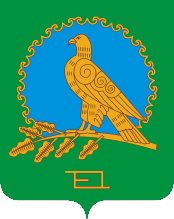               АДМИНИСТРАЦИЯСЕЛЬСКОГО ПОСЕЛЕНИЯКАЗАНСКИЙ СЕЛЬСОВЕТМУНИЦИПАЛЬНОГО РАЙОНААЛЬШЕЕВСКИЙ РАЙОНРЕСПУБЛИКИ БАШКОРТОСТАН(КАЗАНСКИЙ СЕЛЬСОВЕТАЛЬШЕЕВСКОГО  РАЙОНАРЕСПУБЛИКИ БАШКОРТОСТАН)